АДМИНИСТРАЦИЯСамойловского муниципального района Саратовской областиПОСТАНОВЛЕНИЕ- проектО выявлении правообладателя ранее учтенного объекта недвижимостиВ соответствии со статьей 69.1 Федерального закона от 13 июля 2015 года № 218-ФЗ «О государственной регистрации недвижимости», Уставом Самойловского муниципального района Саратовской областиПОСТАНОВЛЯЮ:1. Принять решение о выявлении правообладателя доли в жилом помещении с кадастровым номером 64:31:390708:152, расположенном по адресу: Саратовская область, р-н Самойловский, рп Самойловка, ул Базарная, д 35, в качестве его правообладателя, владеющего:- 1/5 доли данным объектом недвижимости на праве долевой собственности, выявлена Никитенко Ирина Владимировна, 10.08.1985 г.р., паспорт гражданина Российской Федерации серия 6321 824016, МП МОМВД России «Ичкаловский» 03.08.2021г., СНИЛС «отсутствует» проживающая по адресу Саратовская область, р-н Самойловский, рп Самойловка, ул Базарная, д 35;- 1/5 доли данным объектом недвижимости на праве долевой собственности, выявлен Никитенко Сергей Владимирович, 03.05.1987 г.р., паспорт гражданина Российской Федерации серия 6307 027115, Самойловским РОВД Саратовской области 19.06.2007 г., СНИЛС 13203614097 проживающая по адресу Саратовская область, р-н Самойловский, рп Самойловка, ул Базарная, д 35.2. Право долевой собственности Никитенко Ирины Владимировны, Никитенко Сергея Владимировича на указанный в пункте 1 настоящего постановления объект недвижимости подтверждается «Договором на приватизацию жилого помещения » от 12.11.1996 г. 3. Отделу по земельным и имущественным отношениям администрации Самойловского муниципального района Саратовской области осуществить действия по внесению необходимых изменений в сведения Единого государственного реестра недвижимости в сроки, регламентированные законодательством.4. Контроль за исполнением настоящего постановления возложить на начальника отдела по земельным и имущественным отношениям.Глава Самойловского муниципального района Саратовской области                                                                    М.А. МельниковСОГЛАСОВАНО:     .         .2023. № Первый заместитель главы администрации  Самойловского муниципального района                                                                                            В.В. МаховаНачальник отдела по земельным и имущественным Отношениям администрации Самойловского МР                                                                         И.В.СуровцеваЮрист                                                                                                                                                Н.А. КрюченкоИсп: О.С.Скорикова 8(84548) 2-13-54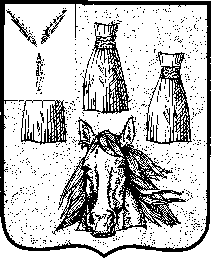 